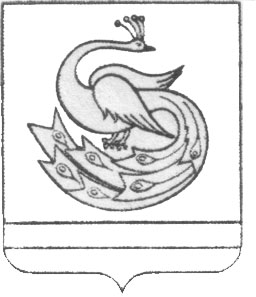 АДМИНИСТРАЦИЯ  ПЛАСТОВСКОГО МУНИЦИПАЛЬНОГО РАЙОНА                                П О С Т А Н О В Л Е Н И Е «_27_ » __08____2021 г.                                                                          №1003	    Во исполнение  Федеральных  законов  от 12.02.1998 г. № 28-ФЗ «О гражданской  обороне», от 21.12.1994 г. № 68-ФЗ «О защите населения и территорий от чрезвычайных ситуаций природного и техногенного характера» и Плана основных мероприятий Пластовского муниципального района в области гражданской обороны, предупреждения и ликвидации чрезвычайных ситуаций, обеспечения пожарной безопасности и безопасности людей на водных объектах на 2021 год, утвержденного главой Пластовского муниципального района, администрация Пластовского муниципального районаПОСТАНОВЛЯЕТ:	1. Провести в период с 1 сентября по 30 сентября 2021 года  на территории Пластовского муниципального района «Месячник безопасности детей».	2. Утвердить прилагаемый План проведения мероприятий «Месячника безопасности детей» на территории Пластовского муниципального района в 2021 году.	3. Руководителям управлений, организаций и учреждений, являющихся ответственными исполнителями мероприятий Плана, организовать выполнение мероприятий Плана в установленные сроки.	4. Информацию об итогах «Месячника безопасности детей» с приложением отчетных фото-, видео - и печатных материалов  представить в отдел по делам ГО, ЧС и ЕДДС администрации Пластовского муниципального района до  30 сентября 2021 года.    5. Настоящее  постановление  разместить на официальном сайте администрации Пластовского муниципального района в сети «Интернет».	6. Организацию  выполнения  настоящего постановления возложить на заместителя главы Пластовского муниципального района по социальным вопросам Дьячкову Н.С. Глава Пластовского  муниципального района                                                    А.Н. Пестряков                                                                                                                                             Приложение                                                                                                                                              к постановлению администрации                                                                                                                                                  Пластовского муниципального района                                                                                                                                         от « _27_ » августа  2021 г. № 1003П Л А Нпроведения мероприятий «Месячника безопасности детей» на территории Пластовского муниципального района в 2021 годуО проведении    на   территорииПластовского   муниципального района «Месячника безопасности детей»№п/пМероприятияСроки проведенияОтветственные исполнителиИздание нормативного документа (постановление, план) по проведению «Месячника безопасности детей» на территории Пластовского муниципального районаавгустАдминистрация Пластовского муниципального районаУчастие  руководителя и специалистов  отдела по делам ГО, ЧС и ЕДДС администрации Пластовского муниципального района, пожарно-спасательной части №71, родительской общественности в проведении 2 сентября 2021 года Всероссийского открытого урока по «Основам безопасности жизнедеятельности» по вопросам безопасности детей и их адаптации после летних каникул02.09.2021Управление образования 
Пластовского муниципального района ПСЧ-71Отдел по делам ГО, ЧС и ЕДДС администрации Пластовского муниципального районаПриглашение ветеранов ГО, ГПС МЧС России для участия во Всероссийском открытом уроке по «Основам безопасности жизнедеятельности»до 30.09.2021Управление образования 
Пластовского муниципального района ПСЧ-71Отдел по делам ГО, ЧС и ЕДДС администрации Пластовского муниципального районаРабота со средствами массовой информации Пластовского муниципального района по освещению «Месячника безопасности детей» (выступление по местному телевидению и в газете «Знамя Октября»)сентябрьУправление образования 
Пластовского муниципального района Отдел по делам ГО, ЧС и ЕДДС администрации Пластовского муниципального районаПроведение занятий  с  обучающимися   по вопросам культуры безопасности жизнедеятельности (вопросы по экстренному оповещению населения и его эвакуации)сентябрьОтдел по делам ГО, ЧС и ЕДДС администрации Пластовского муниципального районаПодготовка информационных материалов по проведению «Месячника безопасности детей» в 2021 году для размещения на официальной сайте администрации Пластовского муниципального района в сети «Интернет»сентябрьОтдел по делам ГО, ЧС и ЕДДС администрации Пластовского муниципального районаОрганизация экскурсий для обучающихся города Пласта и района в пожарно-спасательную часть № 71 с целью обучения основам пожарного дела и укрепления имиджа Федеральной противопожарной службы.сентябрьУправление образованияПластовского муниципального районаПСЧ № 71Проведение выставки пожарной и специальной техники пожарной части ПСЧ№ 71сентябрьПСЧ № 71Проведение игровых занятий и демонстрация мультипликационных фильмов на противопожарную тематику в общеобразовательных организациях Пластовского муниципального районасентябрьУправление образованияПластовского муниципального районаПроведение объектовых тренировок по  эвакуации на случай пожара в МБУСО «Центр помощи детям, оставшимся без попечения родителей», общеобразовательных организациях и учреждении профессионального образования Пластовского муниципального районасентябрьУСЗН Пластовского муниципального района Управление  образования Пластовского муниципального районаПластовский технологический филиал ГБПОУ «Копейский политехнический колледж им. С.В. Хохрякова»Организация и проведение конкурсов, викторин, спортивных состязаний и показных занятий по правилам поведения в чрезвычайных ситуациях различного характера сентябрьУправление  образования Пластовского муниципального района